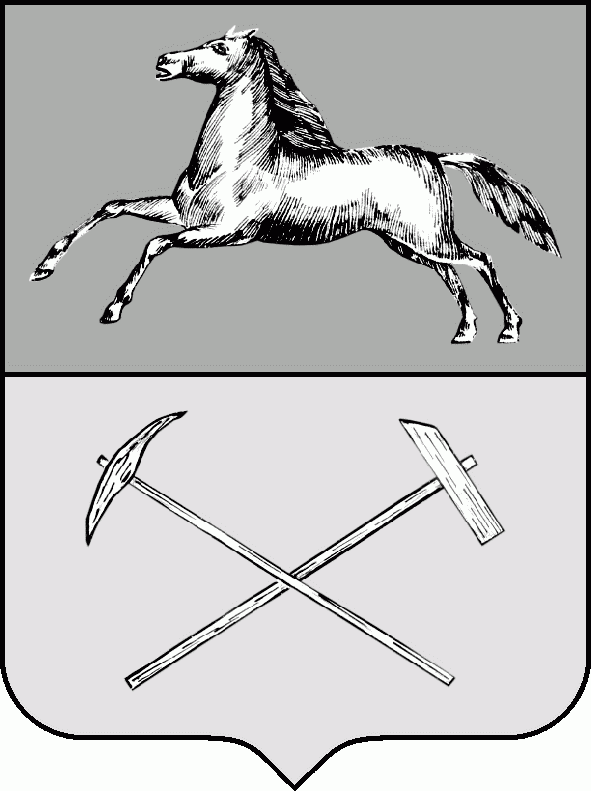 РОССИЙСКАЯ ФЕДЕРАЦИЯКемеровская область - КузбассПрокопьевский городской округПРОКОПЬЕВСКИЙ ГОРОДСКОЙ СОВЕТ НАРОДНЫХ ДЕПУТАТОВ6-го созыва(двадцать четвертая сессия)Решение № 174от  29. 05. 2020 принято Прокопьевским городскимСоветом народных депутатов29.05.2020О внесении изменений в  прогнозный План приватизации муниципального имущества муниципального образования «Прокопьевский городской округ Кемеровской области – Кузбасса» на 2020-2022 годы», утвержденный решением Прокопьевского городского Совета народных депутатов от 24.12.2019 № 141 В соответствии  с  Федеральным законом  от 21.12.2001 № 178-ФЗ
 «О приватизации государственного и муниципального имущества», Устава муниципального образования «Прокопьевский городской округ Кемеровской области - Кузбасса», Положения о порядке приватизации муниципального имущества города Прокопьевска, утвержденного решением Прокопьевского городского Совета народных депутатов 28.10.2011 № 738,Прокопьевский городской Совет народных депутатовРешил:1.Внести в прогнозный План приватизации муниципального имущества  муниципального образования «Прокопьевский городской округ Кемеровской области – Кузбасса» на  2020-2022 годы», утвержденный решением Прокопьевского  городского Совета народных депутатов от 24.12.2019 № 141 (в редакции решения от 27.03.2020 № 160), следующие изменения:   1.1В разделе  «2020 год» таблицы «Перечень недвижимого имущества»: 	дополнить строками 30-31 следующего содержания:«»;строку 20 исключить.          1.2.   В таблице «Перечень движимого имущества» строку 9 исключить.              2.  Настоящее решение подлежит официальному опубликованию в  газете «Шахтерская правда», размещению на официальном сайте Российской Федерации
в информационно-телекоммуникационной сети «Интернет» для размещения информации о проведении торгов www.torgi.gov.ru и вступает в силу после его официального опубликования.   3. Контроль за исполнением данного решения возложить на комитеты Прокопьевского городского Совета народных депутатов: по вопросам бюджета, налоговой политики и финансов (А.П.Булгак), по вопросам предпринимательства, жилищно-коммунального хозяйства и имущественных отношений 
(М.Т.Хуснулина). 	Председатель Прокопьевского городского Совета  народных депутатов							Н. А. Бурдина	Главагорода Прокопьевска                                                                                  А. Б. Мамаев « 29 »   мая  2020 (дата подписания)30Нежилое помещениеул. Обручева, 43, помещение 1п       1978120,21657,531Объекты недвижимостиул. Маганак, 47- здание АБК;- здание гараж кузница;- здание тракторного бокса;- здание гаражей № 17, 18, 19;- здание гаражей № 21, 22, 23, 2419504 228,469,0561,1         404,9          338,23928,2